Přihláška na křesťanský pobyt 
Bystřice pod Hostýnem 20.3. - 24.3.2019 ÚČASTNÍK:DOPROVOD: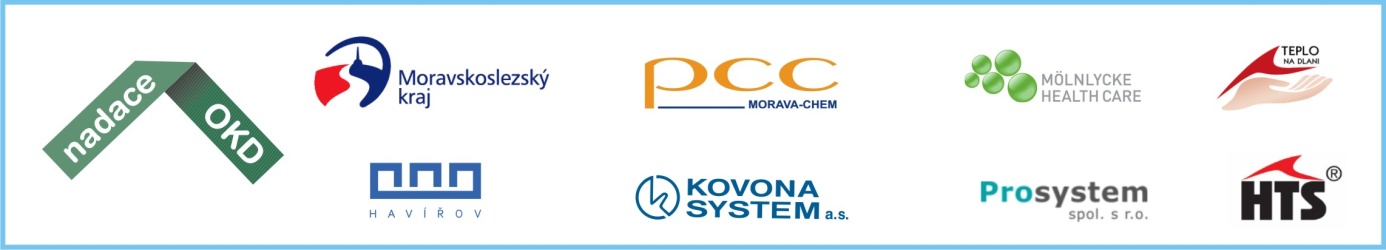 Jméno a Příjmení:Adresa:Telefon:Email:Email:Číslo OP:Vozíčkář:                   ANO        NEVozíčkář:                   ANO        NEOsobní asistence:                   ANO        NEPožadavky na využívání osobní asistence: 	 Požadavky na využívání osobní asistence: 	 Požadavky na využívání osobní asistence: 	 Jméno a Příjmení:Adresa:Telefon:Email:Email:Číslo OP: